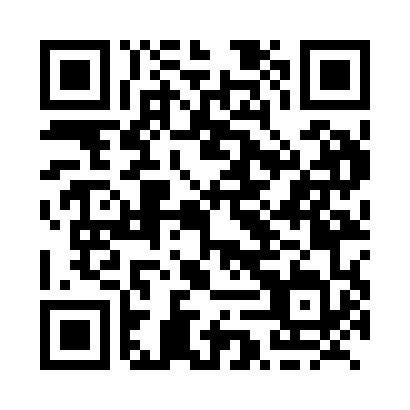 Prayer times for Eddies Cove, Newfoundland and Labrador, CanadaMon 1 Jul 2024 - Wed 31 Jul 2024High Latitude Method: Angle Based RulePrayer Calculation Method: Islamic Society of North AmericaAsar Calculation Method: HanafiPrayer times provided by https://www.salahtimes.comDateDayFajrSunriseDhuhrAsrMaghribIsha1Mon3:125:041:206:569:3611:282Tue3:125:051:206:569:3511:283Wed3:135:051:206:559:3511:274Thu3:135:061:206:559:3411:275Fri3:145:071:216:559:3411:276Sat3:145:081:216:559:3311:277Sun3:155:091:216:559:3311:278Mon3:155:101:216:549:3211:269Tue3:165:111:216:549:3111:2610Wed3:175:121:216:549:3011:2611Thu3:175:131:216:539:3011:2512Fri3:185:141:226:539:2911:2513Sat3:185:151:226:529:2811:2514Sun3:195:161:226:529:2711:2415Mon3:205:181:226:529:2611:2416Tue3:205:191:226:519:2511:2317Wed3:215:201:226:509:2411:2318Thu3:225:211:226:509:2211:2219Fri3:225:231:226:499:2111:2220Sat3:235:241:226:499:2011:2121Sun3:245:251:226:489:1911:2022Mon3:245:261:226:479:1811:2023Tue3:255:281:226:469:1611:1924Wed3:265:291:226:469:1511:1825Thu3:265:311:226:459:1311:1826Fri3:275:321:226:449:1211:1727Sat3:285:341:226:439:1111:1628Sun3:285:351:226:429:0911:1529Mon3:295:361:226:419:0711:1530Tue3:305:381:226:409:0611:1431Wed3:315:391:226:399:0411:12